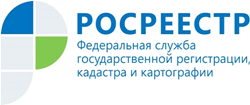 Управление Росреестра по Республике АдыгеяУПРАВЛЕНИЕМ РОСРЕЕСТРА ПО РЕСПУБЛИКЕ АДЫГЕЯ ЗАПЛАНИРОВАНО БОЛЕЕ 500 ПРОВЕРОК ПРАВООБЛАДАТЕЛЕЙ ЗЕМЕЛЬНЫХ УЧАСТКОВВ 2021 году Управлением Росреестра по Республике Адыгея планируется проведение проверочных мероприятий по соблюдению требований земельного законодательства Российской Федерации в отношении ряда подконтрольных субъектов.Всего в планы проверок ведомства включены 555 субъектов контрольно-надзорных мероприятий: 553 гражданина, 2 органа местного самоуправления Республики Адыгея. Планы проверок размещены в региональном блоке Управления сайта Росреестра в разделе «Открытая служба» https://rosreestr.gov.ru/site/open-service/audits/zn-2021/Управление также напоминает, что согласно постановлению Правительства Российской Федерации от 30.11.2020 №1969 из плана проверок соблюдения требований земельного законодательства на 2021 год исключены субъекты малого предпринимательства, сведения о которых имеются в едином реестре субъектов малого и среднего предпринимательства, т.е. плановые контрольные мероприятия в отношении них осуществляться не будут.